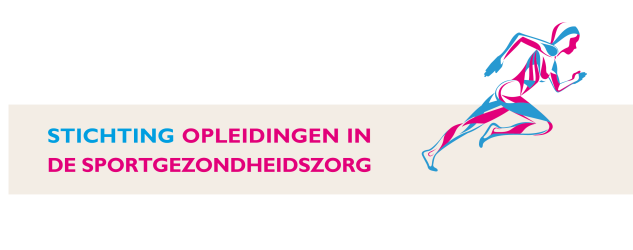 Programma Trainingsfysiologie van sporten onder extreme omstandigheden Hoogte koude en warmteDatum: 22 mei 2018Dagvoorzitter: 	Els Stolk;  Opleidingscoördinator SBOS09.00	-	09.30	uur	Ontvangst met koffie / thee09.30		-	09.35	uur		Opening cursus09.35	-	10.30	uur	Hoogtefysiologie; Remco Berendsen; Anesthesioloog (UIAA; DiMM) 10.30	-	10.45	uur	Pauze10.45	-	11.45	uur	Hoogtepathologie;  Remco Berendsen11.45	-	12.00	uur 	Pauze 12.00		-	12.45	uur	Hoogtetraining, Dr. Gerard Rietjens; Bewegingswetenschapper12.45	-	13.45	uur	Lunch13.45 	-	14.45 uur	Warmteproblematiek, Prof. Dr. Hein Daanen, hoogleraar 				Thermofysiologie. MOVE research institute Amsterdam 14.45 	-	15.00	uur	Pauze15.00	-	16.00	uur	Koudeproblematiek; Prof. Dr. Hein Daanen16.00	-	16.15	uur	Pauze16.15	-	17.00	uur 	Blessures bij berg-/wandbeklimmers. Paul Dobbelaar, sportarts 17.00	uur		Afsluiting van de cursusdag